 Памятка для любителей «большой ягоды» – арбузов и дыни.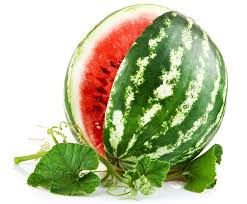 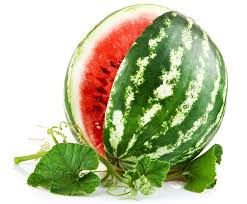      Не покупайте арбузы и дыни в неустановленных местах торговли – на газонах, обочинах дорог. Как правило, эта продукция реализуется без документов, подтверждающих ее качество и безопасность.Объект торговли должен иметь вывеску с полной информацией о наименовании юридического лица или об имени предпринимателя, с указанием юридического адреса, а также режима работы торговой точки. Продавец обязан обеспечить наличие единообразных и четко оформленных ценников на реализуемые товары.Продажа бахчевых культур навалом, с земли, не допускается. Для временного хранения и реализации должны быть оборудованы специальные  подтоварники, стеллажи. Не допускается также реализация бахчевых частями, с разрезами, с трещинами, повреждениями оболочки.  На объекте торговли (у продавца) в обязательном порядке должны быть документы, подтверждающие происхождение, качество и безопасность продукта. Потребитель вправе потребовать у продавца документы на продукцию. И если тот, в свою очередь, предъявить их отказывается, рисковать здоровьем и покупать такой арбуз или дыню не стоит.Продавцы (владельцы) организаций мелкорозничной сети должны соблюдать все общие гигиенические требования: содержание организации торговли и прилегающей территории в чистоте, своевременный вывоз мусора и пищевых отходов. Продавцы обязаны иметь личные медицинские книжки, проходить в установленном порядке медицинские осмотры и гигиеническую подготовку, работать в чистой санитарной одежде, соблюдать правила личной гигиены.Обращаем внимание продавцов, что Едиными санитарно-эпидемиологическими и гигиеническими требованиями к товарам, подлежащих санитарно-эпидемиологическому и гигиеническому надзору, действующими на территории Таможенного союза, предусматриваются исследования бахчевых культур на содержание токсичных элементов, радионуклидов, пестицидов, нитратов.Осуществление предпринимательской деятельности по реализации продовольственных товаров носит уведомительный характер, уведомление о начале осуществления предпринимательской деятельности можно подать в Управлении Роспотребнадзора, на Едином портале государственных услуг (www.gosuslugi.ru), через Многофункциональные центры предоставления государственных и муниципальных услуг.Управлением Роспотребнадзора по Ленинградской области осуществляется мониторинг за качеством и безопасностью бахчевых культур, реализуемых на потребительском рынке Ленинградской области , в том числе за содержанием токсичных элементов, пестицидов, радионуклидов, нитратов. филиал ФБУЗ «Центр гигиены и эпидемиологии в городе Санкт-Петербурге и Ленинградской области» в Гатчинском и Лужском районах